OSX: Outlook 2011 (POP) Эта статья поможет вам синхронизировать программу Outlook 2011, используя протокол POP, с вашим ящиком Hosted Mailbox. Запустите программу Outlook, если она еще не открыта. Из верхнего меню, выберете "Outlook" -> "Preferences" (настройки). 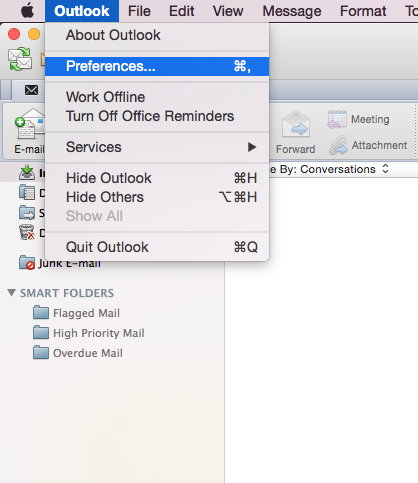 В следующем окне, выберете "Accounts" (аккаунты). 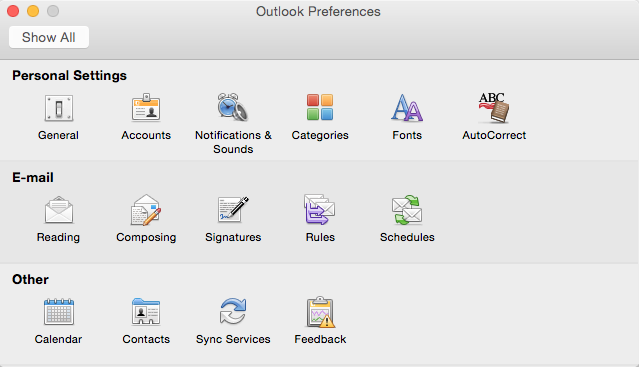 В окне Accounts, выберете "Other Email" (другая почта). 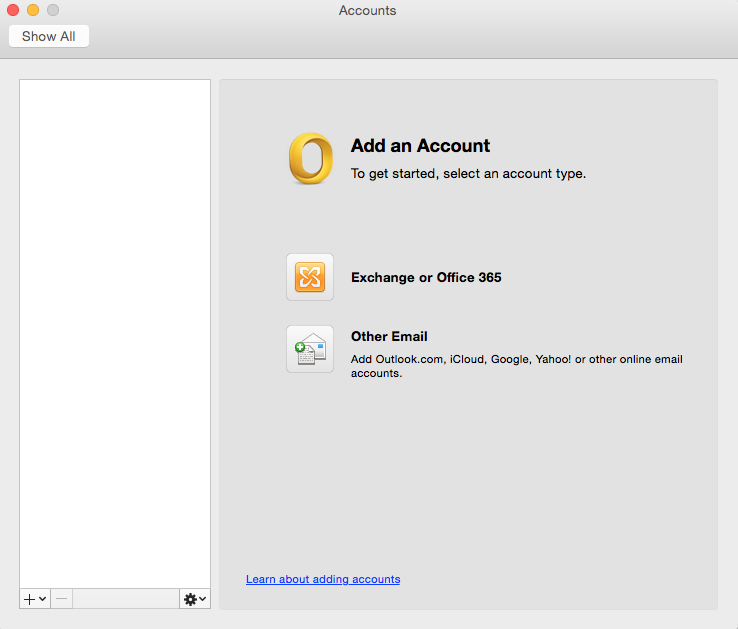 Следующее окно потребует следующее: "Email Address" (адрес электронной почты): -----------------------"Password"(пароль): введите пароль для вашей почты."User name"(имя пользователя): адрес вашей электронной почты "Type" (тип): POP"Incoming Server" (входящий сервер): secure.emailsrvr.com"Override default port"(отменить исходные настройки): отмечено"Use SSL to connect (рекомендовано)" (использовать SSL для соединения): отмечено"Incoming Server Port" (порт входящего сервера): 995"Outgoing Server" (исходящий сервер): secure.emailsrvr.com"Override default port" (отменить исходные настройки): отмечено"Use SSL to connect (рекомендовано)" (использовать SSL для соединения): отмечено "Outgoing Server Port" (порт исходящего сервера): 465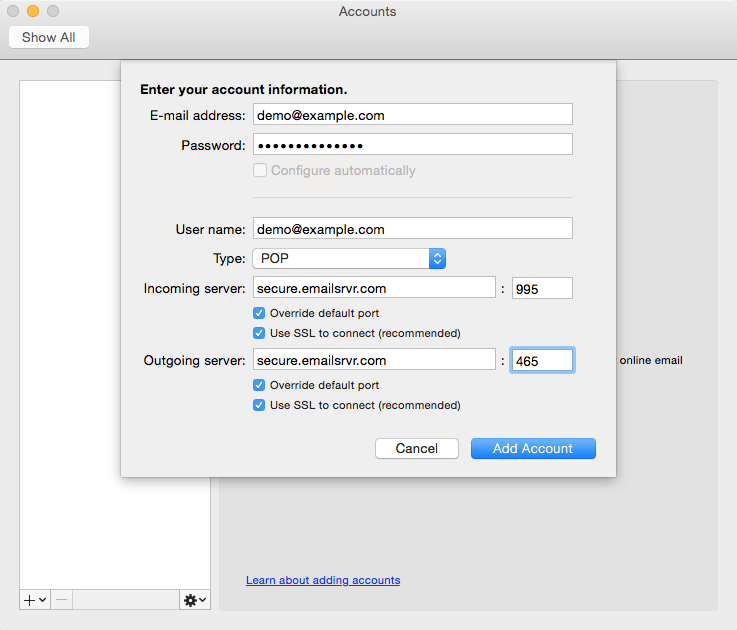 Выберете "Add Account" (добавить аккаунт). В окне Accounts, выберете "More Options..." (дополнительные опции) под разделом "Outgoing server" (исходящий сервер). 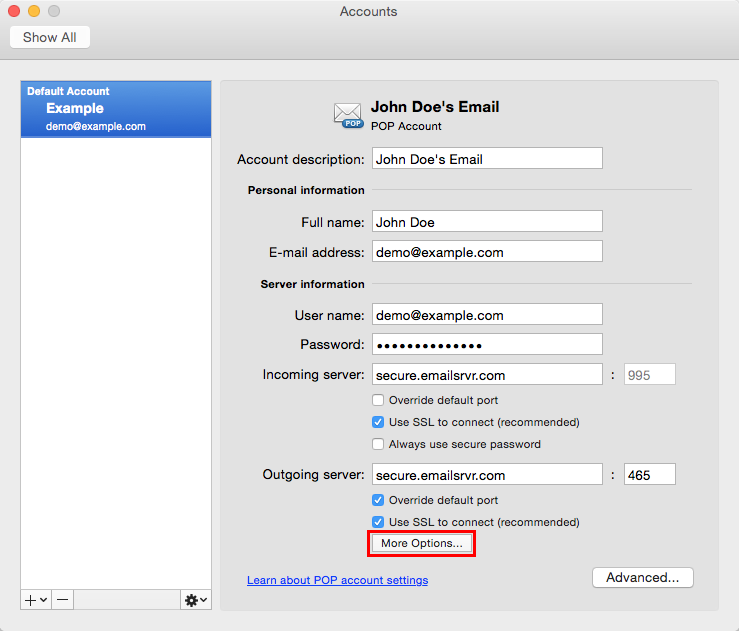 В этом окне, отметьте следующее: "Authentication" (идентификация): используйте информацию входящего сервера. "Unqualified Domain" (несоответствующий домен): оставьте пустым 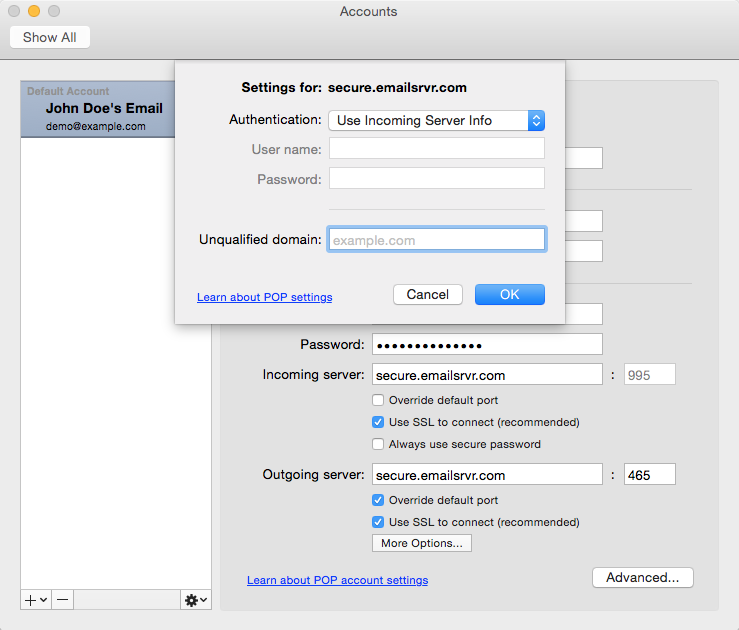 Кликните на "OK". Закройте окно Accounts. Кликните на "Send/Receive" (послать/получить). Ваша электронная почта начнет синхронизироваться с сервером.  